ДО ДИРЕКТОРА						Вх. № ………/………. 2020 г. НА 202 ОСНОВНО УЧИЛИЩЕ„ХРИСТО БОТЕВ“ЗАЯВЛЕНИЕОт ………………………………………………………………………………………………./три имена на родителя/настойника/Постоянен/настоящ адрес: ……………………………………………………………………………………………………………………………………………………………………..Телефон за връзка: ……………………………     e-mail: ……………………………….....УВАЖАЕМИ ГОСПОДИН ДИРЕКТОР,Заявявам, че желая синът/дъщеря ми …………………………………………………………………………………………………../три имена на ученика/Роден/а на ………………………., да бъде приет/а в повереното Ви училище в I клас                              /дата на раждане/ за учебната 2020/2021 година.Декларирам, че синът/дъщеря ми отговаря на слените критерии:	Завявам, че желая синът/дъщеря ми да изучава следните предмети в избираемите учебни часове:………………………………………………………………………………………………………………………………………………………………………………………………………………………………Заявявам, че желая/не желая синът/дъщеря ми да посещава група за целодневна организация на учебния ден.Уведомен съм, че ако в процеса на кандидатстване настъпи промяна в обстоятелствата, свързана с допълнителните критерии за класиране на учениците, е необходимо да подам допълнително заявление до Директора на училището в сроковете, посочени в графика на дейностите.Уведомен съм, че при установяване от Комисията на невярно декларирани от мен данни, ученикът не се записва в училището. Мястото се обявява за свободно за следващото класиране.Информирам съм, че при невярно декларирани данни нося наказателна отговорност по чл. 313 от НК.Родител:						Служител: ………………………………..  			  …………………………………..        /име, фамилия и подпис/                                                                  /име, фамилия и подпис/Забележка: Заявлението се попълва на компютър или с печатни букви!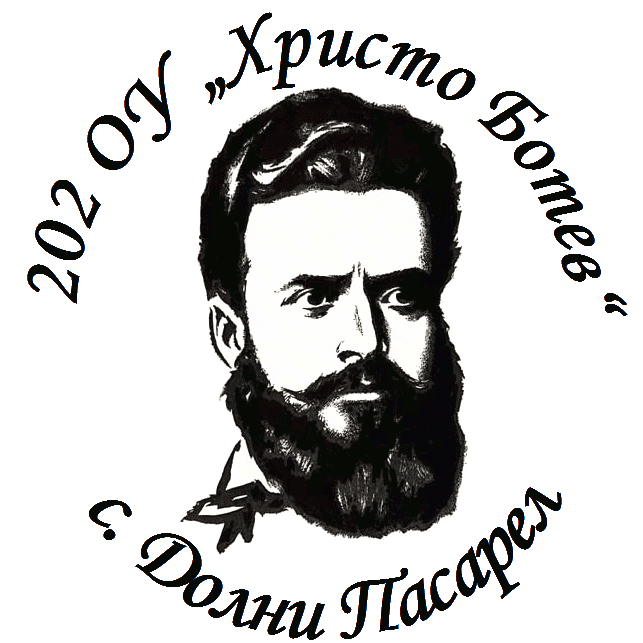 202 ОУ „Христо Ботев“1165, с. Долни Пасарел, р-н Панчарево, обл. София-град, ул. „Диляна“ № 16директор: тел./факс 9924205; e-mail oy202@abv.bg№А. ВОДЕЩ КРИТЕРИЙПосочва се най-благоприятния за ученика постоянен или настоящ адрес. Изписва се район, ж.к., квартал, улица, №, бл., ет., ап.8.1ПЪРВА ГРУПА – деца с постоянен/настоящ адрес в прилежащия район на училището и постоянният/настоящият адрес не е променян в последните над 3 години преди подаване на заявлението. Деца, чиито братя или сестри до 12 годишна възраст са ученици в същото училище;Район ......................................ж.к. ………………………….кв. …………………………...ул. …………………………..№ ……., бл. ………, ет. ……ап. ……….. 8.2ВТОРА ГРУПА – деца с постоянен/настоящ адрес в прилежащия район на училището повече от 1 година, но постоянният/настоящият им адрес е променен в периода през последните 1 до 3 години преди подаване на заявлението;Район ......................................ж.к. ………………………….кв. …………………………...ул. …………………………..№ ……., бл. ………, ет. ……ап. ………..8.3ТРЕТА ГРУПА – деца с постоянен/настоящ адрес в прилежащия район на училището, но постоянният/настоящият им адрес е бил променен през последната една година преди подаване на заявлението;Район ......................................ж.к. ………………………….кв. …………………………...ул. …………………………..№ ……., бл. ………, ет. ……ап. ………..8.4ЧЕТВЪРТА ГРУПА – деца с постоянен/настоящ адрес извън прилежащия район на училището към деня на подаване на заявлението;Район ......................................ж.к. ………………………….кв. …………………………...ул. …………………………..№ ……., бл. ………, ет. ……ап. ………..Б. ДОПЪЛНИТЕЛНИ КРИТЕРИИДА/НЕ8.5Дете с трайни увреждания над 50 % - 6 т.………8.6Дете с един или двама починали родители – 6 т.………8.7Други деца от семейството над 12 годишна възраст, обучаващи се в същото училище – 4 т.………8.8Деца, завършили подготвителна група в избраното училище – 4 т.………8.9Дете от семейство с повече от две деца – 5 т.………8.10Дете, настанено за отглеждане в приемно семейство или семейство на роднини и близки по чл. 26 от Закон за закрила на детето, както и дете с един неизвестен родител, и осиновено дете – 3 т.………8.11Деца-близнаци – 5 т.………8.12Дете с постоянен/настоящ адрес в прилежащия район, граничещ на прилежащия район на училището – 5 т./Прилага се след изчерпване на възможностите за прием на ученици от първа, втора и трета група от водещия критерий /………8.13В случаите, когато броят на кандидатстващите деца, отговарящи на еднакви условия, е по-голям от броя на свободните места, се прилага процедура на случайно избрани входящи номера на тези деца.В случаите, когато броят на кандидатстващите деца, отговарящи на еднакви условия, е по-голям от броя на свободните места, се прилага процедура на случайно избрани входящи номера на тези деца.